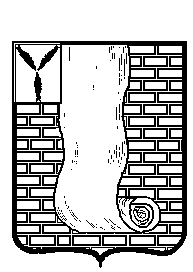  АДМИНИСТРАЦИЯКРАСНОАРМЕЙСКОГО МУНИЦИПАЛЬНОГО РАЙОНА САРАТОВСКОЙ ОБЛАСТИПРОЕКТ ПОСТАНОВЛЕНИЯ О выявлении правообладателя ранее учтенного объекта недвижимостиВ соответствии со статьей 69.1 Федерального закона от 13 июля 2015 года № 218-ФЗ «О государственной регистрации недвижимости», на основании Устава Красноармейского муниципального района Саратовской области, администрация  Красноармейского муниципального района  Саратовской области   ПОСТАНОВЛЯЕТ:1. В отношении жилого дома с кадастровым номером 64:16:000000:288 расположенного по адресу: Саратовская область, Красноармейский район станция Карамыш, ул. Садовая д.55, в качестве его правообладателя, владеющего данным объектом недвижимости на праве собственности, выявлен Штырева Мария Николаевна, … г.р., место рождения: гор. Саратов, паспорт гражданина Российской Федерации серия … № …, выдан …, дата выдачи …, код подразделения …, СНИЛС …, проживающий по адресу: ….2. Право собственности Штыревой Марии Николаевны на указанный в пункте 1 настоящего постановления объект недвижимости подтверждается свидетельством о государственной регистрации права …. 3. Указанный в пункте 1 настоящего постановления объект недвижимости не прекратил существование, что подтверждается актом осмотра от 11.03.2022г. № Кр/04.4. Отделу по архитектуре, градостроительству администрации Красноармейского муниципального района Саратовской области осуществить действия по внесению необходимых изменений в сведения Единого государственного реестра недвижимости.5. Настоящее постановление вступает в силу со дня его подписания.Глава Красноармейского муниципального района                                                                   А.И.ЗотовПРИЛОЖЕНИЕ к постановлению администрации Красноармейского муниципального районаСаратовской области от                   №         .                     АКТ ОСМОТРАздания, сооружения или объекта незавершенного строительствапри выявлении правообладателей ранее учтенных объектов недвижимости11. 03. 2022 г.                                                                                              № Кр/04Настоящий акт составлен в результате проведенного 11.03.2022 г. в 11:32осмотра объекта недвижимости жилого помещения,               указывается вид объекта недвижимости: здание, сооружение, объект незавершенного строительствакадастровый (или иной государственный учетный) номер 64:16:000000:288 указывается при наличии кадастровый номер или иной государственный учетный номер (например, инвентарный) объекта недвижимостирасположенного по адресу: Саратовская область, Красноармейский район, станция Карамыш, ул. Садовая, д. 55, указывается адрес объекта недвижимости (при наличии) либо местоположение (при отсутствии адреса)на земельном участке с кадастровым номером 64:16:110201:206,(при наличии)расположенном по адресу: Саратовская область, Красноармейский район, станция Карамыш, ул. Садовая, д. 55,указывается адрес или местоположение земельного участкакомиссией администрации Красноармейского муниципального района Саратовской областиуказывается наименование органа исполнительной власти субъекта Российской Федерациив составе: начальника отдела по архитектуре, градостроительству – Бесулиной Екатерины Сергеевны, старшего инспектора – Козак Галины Николаевны, главы администрации Карамышского МО – Несторишеной Оксаны Юрьевныприводится состав комиссии (фамилия, имя, отчество, должность каждого члена комиссии (при наличии)в присутствии лица, выявленного в качестве правообладателя указанного ранее учтенного объекта недвижимости, Штыревой Марии Николаевны При осмотре осуществлена фотофиксация объекта недвижимости телефоном SAMSUNG. Материалы фотофиксации прилагаются.Осмотр проведен с применением технических средств - телефона (SAMSUNG)В результате проведенного осмотра установлено, что ранее учтенныйобъект недвижимости существует(указать нужное: существует, прекратил существование)ПРИЛОЖЕНИЕк акту осмотра здания, сооружения или объекта незавершенного строительства при выявлении правообладателя ранее учтенных объектов недвижимости от 11.03.2022г.Фототаблица(Саратовская область, Красноармейский район, станция Карамыш, ул.Садовая д.55)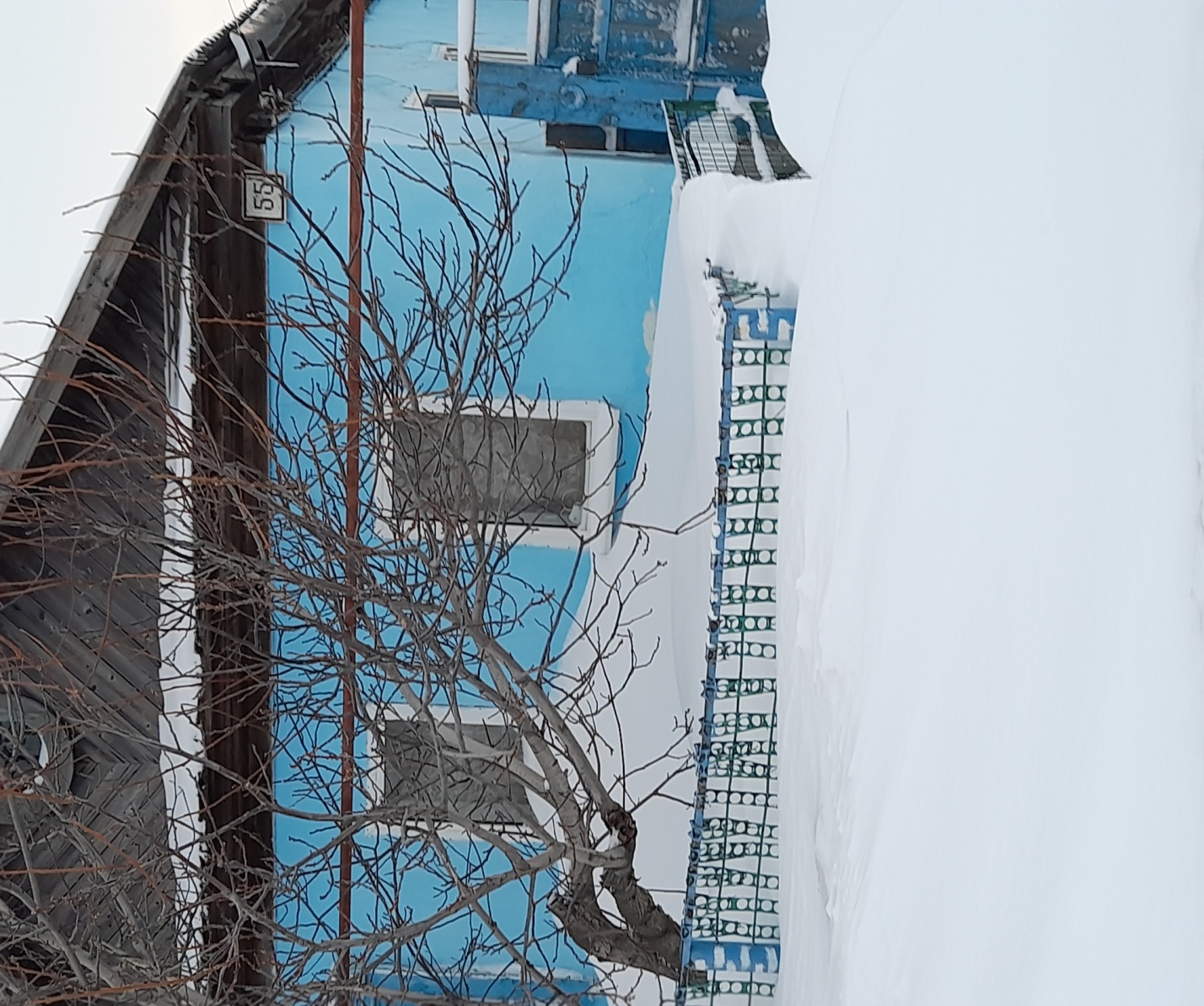 от№от№г. КрасноармейскПредседатель комиссии:_________________________________       (подпись )     .             Бесулина Е.С.     .Начальник отдела по архитектуре, градостроительствуЧлены комиссии:_________________________________       (подпись )     .                      Козак Г.Н.    .   старший инспектор _________________________________       (подпись )     .             Несторишена О.Ю.    .глава администрации Карамышского МО 